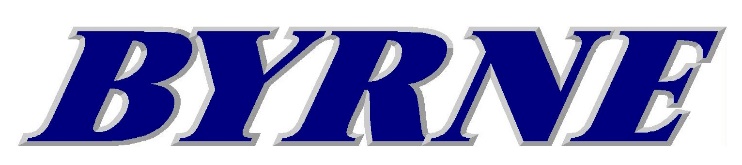 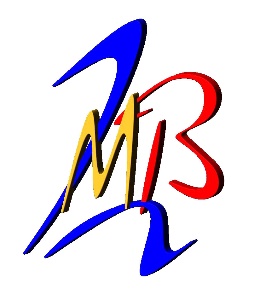 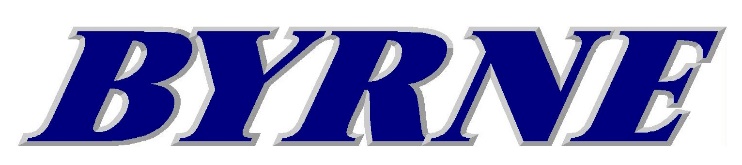 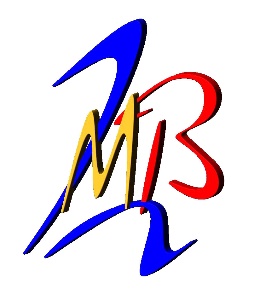 AUTOMOTIVE ELECTRICIAN (HEAVY VEHICLES)BT Personnel Pty Ltd are seeking to fill the above positions on behalf of Byrne Trailers Pty Ltd.Byrne Trailers is a leading manufacturer of Heavy Vehicle Transport Equipment with its Head Office based in Wagga Wagga NSW and a division in Toowoomba QLD.We are looking for:We are seeking Automotive Electricians with a Certificate 3 Qualification, to join our team in our Wagga Factory.  Reporting to the Factory Manager, you will be required to work in a fast paced factory environment whilst meeting strict deadlines.You will need:~	Certificate 3 in Automotive Electrician Qualification~	Ability and experience in installing electrical systems in heavy vehicles~	Ability to read electrical schematics and circuit diagrams~	Knowledge of the fundamentals of electrical wiring~	Ability to operate electronic diagnostic equipment~	Ability to diagnose electrical malfunctions within an automotive system~	Strong attention to detail~	Analytical Skills~	Complex problem solving~	Ability to undertake electrical repairs on trailersWhat we offer:~	Full Time position~	A four Day roster (Mon-Thur) with overtime available on Friday~	Competitive pay ($58,000 to $63,000 depending on skills and experience)~	Great working terms and conditions~	On site commercial cafeteria~	Uniform, PPR, Training and immediate start~	Relocation assistance can be providedNext Steps:If this sounds like the position for you, please submit your resume to administration@byrnetrailers.com.au